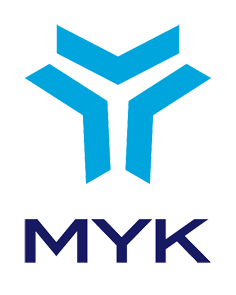 ULUSAL MESLEK STANDARDIPROGRAM YAPIM YARDIMCISI (TELEVİZYON VE RADYO)SEVİYE 5REFERANS KODU / …RESMİ GAZETE TARİH-SAYI/ .......TERİMLER, SİMGELER VE KISALTMALARBANTTAN YAYIN: Televizyon/radyo yayın akış çizelgesi içinde yer alan bir programın herhangi bir ortama kayıt edilip belli bir süre gecikme ile yayınlanmasını,CANLI YAYIN: Televizyon/radyo yayın akış çizelgesi içinde yer alan bir programın, yapımı ile eş zamanlı olarak yayınlanmasını,ÇOKLU PLATFORM: Metin, görüntü, grafik, çizim, ses, video ve animasyonların bilgisayarda gösterilmesi, dosyalarda saklanması, bilgisayar ağından iletilmesi ve sayısal olarak işlenmesi gibi çeşitli bilgi kaynaklarının bir arada olmasını,DEKOR: Program çekimi için kurulan sette yer alan, çekim tasarımını tamamlayan aksesuarları,DENEME ÇEKİMİ: Programın bir ya da birden çok bölümüne ait mekan, stüdyo, görsel biçim gibi tüm detayların program tasarım ve iş hedeflerine uygun şekilde hazırlanıp düzenlendiğini gözlemlemek amacıyla yapılan kaydı, DENEME KAYDI: Programa ait tüm detayların yeteri kadar hazırlanıp düzenlendiğini, programın bir bütün olarak yayın akışına uygunluğunu gözlemlemek amacıyla yapılan, henüz yayınlanmamış program kaydını, EFEKT: Yapım içeriğine katkıda bulunmak veya dikkat çekmek amacıyla yapay olarak oluşturulan veya zenginleştirilen sesleri,ETKİLEŞİMLİ MECRA: Kullanıcının oluşturduğu, metin, grafik, animasyon, video, ses gibi içeriklere sahip eylemlerine yanıt veren sayısal, bilgisayar tabanlı sistemler üzerinde çalışan ürün veya hizmetleri,FİKRİ MÜLKİYET: İnsan bilgi birikimi ve fikirlerinden oluşan, maddi olmayan varlıkları,GÖRÜNTÜ MİKSERİ: Çeşitli kaynaklardan gelen görüntü, resim, KJ çıktısı gibi girdileri, dahili grafik sisteminde bulunan çeşitli efektleri kullanarak değiştirmek veya üst üste göstermek için kullanılan cihazı,INTERNET ORTAMI: Yayının abonelere ve/veya alıcılara, dünya genelindeki bilgisayar ağlarını ve kurumsal bilgisayarlar sistemlerini birbirine bağlayan internet ağı için kullanılan protokoller aracılığı ile iletildiği ortamı,IPTV (Internet Protocol Television): Geleneksel karasal, uydu sinyali ya da kablo televizyon biçimleri yerine internet üzerinden iletilen televizyon yayınını,KURGU / MONTAJ: Televizyon yayın akışında yer alacak her türlü bölümün yayına hazır hale getirilmesini,LİSANS GELİRİ: Fikri mülkiyet haklarının kullanımı için verilen izin karşılığı ödenen bedeli,MOBİL ARAÇLAR: Taşınabilir görsel ve/veya işitsel yayın alıcılarını,MOBİL ORTAM: İçeriğe herhangi bir yer ve zamanda, cep telefonu, taşınabilir aygıtlar, vb. gezici cihazlar aracılığıyla, isteğe bağlı erişimi sağlayan iletim ortamını,MONİTÖR: Yayınlanan ya da kaydedilen görütüleri izlemek amacıyla kullaılan elektronik veya elektro-mekanik cihazı,OYUNCU: Sanatsal bir yapımda rol alan ve sinema, televizyon, tiyatro veya radyoda mesleğini yapan sanatçıyı,PİLOT ÇEKİM: Programa ait tüm detayların yeteri kadar hazırlanıp düzenlendiğini, programın bir bütün olarak yayın akışına uygunluğunu gözlemlemek amacıyla yapılan, henüz yayınlanmamış program kaydını,PODCAST: Bölümler halinde yayınlanan ve genellikle birçok web sitesi üzerinden yüklenebilen bir dizi sayısal ortam (işitsel veya görsel) dosyasını,PRODÜKSİYON/KURGU: Radyo yayın akışında yer alacak her türlü bölümün yayına hazır hale getirilmesini,PROGRAM: Televizyon/radyo kuruluşu tarafından hazırlanan bir yayın akış çizelgesi veya katalog içinde yer alan bir dizi görsel ve işitsel unsurun oluşturduğu tek bir bütünü,PROGRAM ÇEKİMİ: Önceden hazırlanmış televizyon programı içeriğinin, yayınlanmak üzere kayıt edilmesini,PROGRAM SETİ: Program çekimi için gerekli olan teknik donanım ile görsel ve sanatsal unsurları,PROGRAM/YAPIM FORMATI: Önceden belirlenmiş ve tanımlanmış program biçimini,PROGRAM YÖNETMENİ: Programın hazırlanmasından izleyiciye sunulmasına kadar geçen sürecin tamamından sorumlu olan, görüntü ve ses malzemesini plana uygun olarak naklen, canlı, banttan ya da film şeklinde yayınlamak üzere programı, ekibi ve programa katılan kişileri yöneten kişiyi,RADYO DİNLENME ARAŞTIRMASI: Radyoların dinlenme oranlarını, dinleyici kitlesinin demografik özelliklerini belirlemek için yapılan araştırmayı,RADYO OTOMASYON YAZILIMI: Radyo yayınını, herhangi bir kumanda elemanı olmaksızın, önceden planlandığı şekilde sürdüren yazılımı,RADYO/YAYIN KANALI: Radyo kuruluşunun radyo yayını içeriğini, bir yayın akışı çizelgesi doğrultusuda eş zamanlı olarak iletmek amacıyla kullandığı yayın ortamını,REJİ TOPLANTISI: Program içeriği, teknik gereklilikler ve kullanılacak ekipman konularında yönetmenin isteklerinden ekibin kilit elemanlarının bilgi sahibi olmasını sağlayan toplantıyı,RİSK: Tehlikeli bir olayın meydana gelme olasılığı ile sonuçlarının bileşimini,SANAT EKİBİ: Programın görsel yapısını tasarlayan ve oluşturan ekibi,SAYISAL YAYINCILIK: Sayısal kodlama ve modülasyon tekniği kullanılarak kablo, uydu, karasal ve benzeri ortamlardan yapılan yayın hizmetini,SENARYO: Bir düşüncenin veya bir olayın görüntü ve sese dönüştürülmesi amacıyla, belli bir teknik ve yeteneğe dayanarak, ilk satırdan son satırına dek sinemaya uygun olarak hazırlanmış metni,SESLENDİRME: Bir görüntü kaydında yer alan konuşmaların ve ses efektlerinin, profesyonel stüdyo ortamında oluşturularak kayda eklenmesini veya yazılmış program metinlerinin bir sunucu tarafından okunarak kaydedilmesi veya yayınlanmasını,SICAK PROVA: Programın görsel biçiminin ve kilit ekibinin, program tasarım ve iş hedeflerine uygun şekilde hazırlanıp düzenlendiğini gözlemlemek amacıyla, kamera kaydı yapılarak gerçekleştirilen provayı,SOĞUK PROVA: Programın görsel biçiminin ve kilit ekibinin, program tasarım ve iş hedeflerine uygun şekilde hazırlanıp düzenlendiğini gözlemlemek amacıyla, kamera kaydı yapılmaksızın gerçekleştirilen provayı,SPONSORLUK: Yayın hizmetinin sağlanmasıyla veya görsel ve/veya işitsel eserlerin üretimiyle bağlantılı olmayan gerçek veya tüzel kişilerin adını, markasını, logosunu, imajını, faaliyetlerini veya ürünlerini tanıtmak amacıyla programlara yönelik yaptığı her türlü katkıyı,STÜDYO: Canlı yayın, banttan yayın kaydı veya yapım sonrası sürecinde kullanılacak kurgulanmamış ham görüntülerin elde edilmesi için televizyon ve video yapımlarının gerçekleştirildiği yapıyı, SUNUCU: Programda yer alan ve hazırlanmış içeriği sunan kişiyi,SUNUCU DESTEK METNİ: Sunucuyu seslendireceği metinle ilgili bilgilendirme amacı taşıyan ek bilgilerin yer aldığı metni,TEHLİKE: İşyerinde var olan ya da dışarıdan gelebilecek, çalışanı veya işyerini etkileyebilecek, zarar veya hasar verme potansiyelini,TELEVİZYON İZLENME ARAŞTIRMASI: Televizyonların izlenme oranlarını, izleyici kitlesinin demografik özelliklerini belirlemek için yapılan araştırmayı,TELEVİZYON/RADYO KURULUŞU: Televizyon/radyo yayın içeriğinin seçiminde editoryal sorumluluğu bulunan ve bu içeriğin düzenlenme ve yayınlanma biçimine karar veren tüzel kişiyi,TELEVİZYON/YAYIN KANALI: Televizyon kuruluşunun televizyon yayını içeriğini, bir yayın akışı çizelgesi doğrultusuda eş zamanlı olarak iletmek amacıyla kullandığı yayın ortamını,TELEVİZYON YAYIN OTOMASYONU YAZILIMI: Televizyon yayınını, herhangi bir kumanda elemanı olmaksızın, önceden planlandığı şekilde sürdüren yazılımı,TELEVİZYON/RADYO YAYINI: Karasal, kablo, uydu ve diğer yayın ortamları üzerinden yapılan ve bireysel iletişim hizmetlerini kapsamayan ses ve veri yayınını,TELİF HAKKI: Yasalarla belirli kişilere verilmiş, herhangi bir bilgi veya düşünce ürününün kullanılması ve yayılması ile ilgili hakları,VTR: Program akışı içinde yayınlanmak üzere hazırlanmış kısa çekimleri,YAPIM KURULUŞU: Bir programın tüm yapım süreçlerini üstlenen ve bu programı televizyon kuruluşuna pazarlayan kuruluşu,YAPIM SONRASI: Sinema, televizyon ve video alanlarında yapım süreci ile yapıtın kullanıma sunulması arasında, kurgu, seslendirme, birleştirme, yazılama, basım, çoğaltım gibi alanların yer aldığı dönemi,YAYIN AKIŞI: Hangi saat diliminde hangi programların yayınlanacağını gösteren çizelgeyi,YAYIN ARAÇLARI: Sabit veya taşınabilir görsel ve/veya işitsel yayın alıcılarını,YAYIN KUŞAĞI: Günün belirli bir zaman dilimini kapsayan yayın bölümlerinden her birini,YAYIN ORTAMI: Yayının abonelere ve/veya alıcılara iletildiği kablo, uydu, karasal ve benzeri yayın ortamlarını,YAYIN PLATFORMU: Çok sayıda yayın hizmetini bir veya birden fazla sinyal hâline getirerek uydu, kablo ve benzeri ortamlardan şifreli ve/veya şifresiz olarak dinleyicinin veya izleyicinin doğrudan alacağı şekilde iletimini,YENİ MEDYA (ORTAMI): İçeriğe herhangi bir yer ve zamanda, sayısal aygıtlar aracılığıyla, isteğe bağlı erişimi sağlayan; kullanıcılara, içerikle ilgili etkileşimli geri bildirim, katılımcılık ve topluluk oluşturma imkanı veren iletim ortamını,YÖNETMEN / PROGRAM YÖNETMENİ: Programın hazırlanmasından izleyiciye sunulmasına kadar geçen sürecin tamamından sorumlu olan, görüntü ve ses malzemesini plana uygun olarak naklen, canlı, banttan ya da film şeklinde yayınlamak üzere programı, ekibi ve programa katılan kişileri yöneten kişiyiifade eder.İÇİNDEKİLER1.	GİRİŞ	82.	MESLEK TANITIMI	92.1.	Meslek Tanımı	92.2.	Mesleğin Uluslararası Sınıflandırma Sistemlerindeki Yeri	92.3.	Sağlık, Güvenlik ve Çevre ile ilgili Düzenlemeler	92.4.	Meslek ile İlgili Diğer Mevzuat	92.5.	Çalışma Ortamı ve Koşulları	102.6.	Mesleğe İlişkin Diğer Gereklilikler	103.	MESLEK PROFİLİ	113.1.	Görevler, İşlemler ve Başarım Ölçütleri	113.2.	Kullanılan Araç, Gereç ve Ekipman	253.3.	Bilgi ve Beceriler	253.4.	Tutum ve Davranışlar	264.	ÖLÇME, DEĞERLENDİRME VE BELGELENDİRME	27GİRİŞProgram Yapım Yardımcısı (Televizyon ve Radyo). (Seviye 5) ulusal meslek standardı 5544 sayılı Mesleki Yeterlilik Kurumu (MYK) Kanunu ile anılan Kanun uyarınca çıkartılan “Ulusal Meslek Standartlarının Hazırlanması Hakkında Yönetmelik” ve “Mesleki Yeterlilik Kurumu Sektör Komitelerinin Kuruluş, Görev, Çalışma Usul ve Esasları Hakkında Yönetmelik” hükümlerine göre MYK’nın görevlendirdiği Radyo Televizyon Yayıncıları Meslek Birliği (RATEM) tarafından hazırlanmıştır.Program Yapım Yardımcısı (Televizyon ve Radyo). (Seviye 5) ulusal meslek standardı, sektördeki ilgili kurum ve kuruluşların görüşleri alınarak değerlendirilmiş, MYK Medya İletişim ve Yayıncılık Sektör Komitesi tarafından incelendikten sonra MYK Yönetim Kurulunca onaylanmıştır.MESLEK TANITIMIMeslek TanımıProgram Yapım Yardımcısı (Televizyon ve Radyo) (Seviye 5), yapımcının sorumlulukları ile ilgili konularda, ona yardımcı olarak çalışan; pazar araştırması yaparak fikir toplamak suretiyle program taslağı oluşturulmasına katkıda bulunan; hedef ve uygulama ekibinin oluşturulması, teknik gerekliliklerin belirlenmesi konularında yapımcıya gerekli raporlamaları yapan; programın gelir ve giderlerini yöneten; yapımcıyla birlikte tüm uygulama çalışmalarını yöneten; programın diğer yayın ortamlarından yayını için gerekli araştırma ve raporlamaları yapan nitelikli kişidir.Program Yapım Yardımcısı (Televizyon ve Radyo) (Seviye 5) bu çalışmalarını iş sağlığı ve güvenliğine ilişkin önlemleri alarak, kalite sistemleri çerçevesinde yürütür ve mesleki gelişimine ilişkin faaliyetlerde bulunur.Mesleğin Uluslararası Sınıflandırma Sistemlerindeki YeriISCO-08:  2654 (Film, sahne, vb. yönetmenleri ve yapımcıları)Sağlık, Güvenlik ve Çevre ile ilgili Düzenlemeler2821 sayılı Sendikalar Kanunu 2822 sayılı Toplu İş Sözleşmesi, Grev ve Lokavt Kanunu 4077 sayılı Tüketicinin Korunması Hakkında Kanun 4857 sayılı İş Kanunu 5510 sayılı Sosyal Sigortalar ve Genel Sağlık Sigortası Kanunu İşçi Sağlığı ve İş Güvenliği Tüzüğü İlkyardım Yönetmeliği*Ayrıca; iş sağlığı ve güvenliği ve çevre ile ilgili yürürlükte olan kanun, tüzük, yönetmelik ve diğer mevzuata uyulması ve konu ile ilgili risk analizi yapılması esastır..Meslek ile İlgili Diğer Mevzuat6112 sayılı Radyo ve Televizyonların Kuruluş ve Yayın Hizmetleri Hakkında Kanun5846 sayılı Fikir ve Sanat Eserleri Kanunu3257 sayılı Video ve Müzik Eserleri Kanunu2954 sayılı Türkiye Radyo ve Televizyon Kanunu5809 sayılı Elektronik Haberleşme Kanunu5651 sayılı Internet Ortamında Yapılan Yayınların Düzenlenmesi ve Bu Yayınlar Yoluyla İşlenen Suçlarla Mücadele Edilmesi Hakkında Kanun212 sayılı Basın Mesleğinde Çalışanlarla Çalıştıranlar Arasındaki Münasebetlerin Tanzimi Hakkında Kanun*Ayrıca; meslek ile ilgili yürürlükte olan kanun, tüzük, yönetmelik ve diğer mevzuata uyulması esastır.Çalışma Ortamı ve KoşullarıProgram Yapım Yardımcısı (Televizyon ve Radyo) (Seviye 5) bağımsız olarak ya da özel veya kamuya ait yayın kuruluşlarında çalışabilir. Görevlerini ofis ortamında veya ofis dışında yürütebilir. Çalışma ortamının; havalandırma-ısıtma-soğutma sistemlerini içeren, yeterli aydınlatma sistemine sahip, ergonomik ofis araç ve gereçleri ile donatılmış, gerekli iletişim imkânlarını sunan alt yapıya sahip (internet bağlantısı, telefon, faks vb.) özellikte olması gerekir.Program Yapımcısı (Televizyon ve Radyo) (Seviye 5), çalıştığı kuruluş içinde program yapımcıları, program yönetmenleri, ilgili birim veya ekip çalışanları ve yöneticileri ile; kuruluş dışında veya bağımsız çalışması durumunda, görüş almak, program içeriğine katkı sağlamak, ekip oluşturmak vb. amaçlarla ilgili kurum, kuruluş ve kişiler ile sürekli iletişimde bulunur.Çalışma gün ve saatleri, program yapımlarına göre değişkendir. Hafta tatili, resmi tatil gibi günlerde ve gece saatlerinde veya vardiya usulü çalışması söz konusu olabilir. Program yapımları dolayısıyla veya çalışanlarla etkin iletişim kurmak amacıyla farklı yerleşim birimlerine seyahat etmesi gerekebilir. Genel çalışma şekli ekip çalışması biçimindedir. Çalışma koşulları içinde tipik ofis rahatsızlıkları ile; ofis dışı ortamlarda çalışması durumunda, çalıştığı mekanın riskleri ile karşı karşıya kalabilir.Mesleğe İlişkin Diğer Gereklilikler Mesleğe ilişkin diğer gereklilik bulunmamaktadır.MESLEK PROFİLİGörevler, İşlemler ve Başarım ÖlçütleriKullanılan Araç, Gereç ve EkipmanBilgi ve BecerilerTutum ve DavranışlarÖLÇME, DEĞERLENDİRME VE BELGELENDİRMEProgram Yapım Yardımcısı (Televizyon ve Radyo) (Seviye 5). meslek standardını esas alan ulusal yeterliliklere göre belgelendirme amacıyla yapılacak ölçme ve değerlendirme, gerekli şartların sağlandığı ölçme ve değerlendirme merkezlerinde yazılı ve/veya sözlü teorik ve uygulamalı olarak gerçekleştirilecektir.Ölçme ve değerlendirme yöntemi ile uygulama esasları bu meslek standardına göre hazırlanacak ulusal yeterliliklerde detaylandırılır. Ölçme ve değerlendirme ile belgelendirmeye ilişkin işlemler Mesleki Yeterlilik, Sınav ve Belgelendirme Yönetmeliği çerçevesinde yürütülür.Not: Bu kısım Resmi Gazete’de yayımlanmayacaktır. Sadece MYK web sitesinde yer alacaktır.Ek: Meslek Standardı Hazırlama Sürecinde Görev Alanlar Meslek Standardı Hazırlayan Kuruluşun Meslek Standardı EkibiYusuf GÜRSOY, RATEM – Yönetim Kurulu Üyesi; Proje Yönlendirme Kurulu BaşkanıSavaş Yılmaz, RATEM – Proje KoordinatörüCihan Başar SAMANCI, RATEM – Proje AsistanıPelin EMEKSİZ, RATEM – Proje Sekreterya SorumlusuDoç. Dr Can BİLGİLİ, Yeditepe Üniversitesi – İletişim Fakültesi; RATEM - Meslek Standartları DanışmanıS. Koray HATİPOĞLU, RATEM – Meslek Standartları Danışmanı Teknik Çalışma Grubu ÜyeleriMeslek Standartları Komisyonu ÜyeleriHüseyin Levent KATRAN, Akra FMYekta TOK, Akra FMGüzel AKA, ART HaberMehmet YAŞAR, Bizim Radyo (İstanbul)Yakup BAKIR, Kanal 54 (Sakarya)M. Aydın ŞERBETÇİOĞLU, Kolej FM (Kayseri)Necmi AYDIN, Metropol FM (Mersin)Mehmet İhsan ERCAN, Radyo 7Ahmet ATILMIŞ, Radyo ŞirinnarKadir ÇETİN, Radyo TatlısesTolga YİĞİT, Radyo TatlısesGökay BAYLAN, Radyo Terapi (Tekirdağ)Hakan UZMAN, Show TVZafer BÜYÜ, SRT (Sakarya)Melih SEZGİN, STVİdris TAŞ, VTV (Antalya)Meslek Standardının Hazırlanmasına Katkıda BulunanlarTülay ARSAL, Akra FMNursel BOLAT, Arel Üniversitesi – Öğretim ÜyesiOzan ANTAY, atvFaruk ÇELEBİ, atvBurhan KANDEMİR, atvAkın ATLAY, Başarı ElektronikBurak HOŞLAR, Best FMZafer BEYAZ, Dost FM (Bursa)Alp Mustafa BİROL, Galatasaray Üniversitesi – Öğretim ÜyesiA. Acar FİLİZ, Kanal A (Adana)İsmail TÜRKMEN, Kanal 7Ogün YILDIZ, Kanal 7Selahattin YÜKSEL, Kanal 7Ali DÖNMEZ, Kordon TV (İzmir)Mustafa Kara, Maltepe Üniversitesi – Öğretim ÜyesiOğuz SİVRİ, Radyo 7Abdullah ERDOĞAN, Radyo Terapi (Tekirdağ)Murat GEDİKTAŞ, Show TVHidayet KARAKUŞ, Show TVAydın ÖZDEMİR, Show TVCengiz ŞAHİN, Show TVAhmet Turan GÜRKAN, SKY TürkCemil ER, STVZafer KAYA, STVSemih TÜCCAR, STVGörüş İstenen Kişi, Kurum ve KuruluşlarListe ayrıca gönderilecektir.)MYK Sektör Komitesi Üyeleri ve UzmanlarTaner AYDIN			Başkan (Hak İşçi Sendikaları Konfederasyonu)Asuman DOĞAN		Başkan Vekili (Milli Eğitim Bakanlığı)F. Özden KUTLU		Üye (Çalışma ve Sosyal Güvenlik Bakanlığı)Yasemin KÜLTÜR		Üye (Sanayi ve Ticaret Bakanlığı)Doç. Dr. Mehmet OKTAV	Üye (Yükseköğretim Kurulu)Doğan SATMIŞ		Üye (Türkiye Odalar ve Borsalar Birliği)Nilgün AYDOĞAN		Üye (Türkiye Radyo ve Televizyon Kurumu)Ahmet OKUMUŞ		Üye (Türkiye Esnaf ve Sanatkarları Konfederasyonu)Ercan Sadık İPEKÇİ		Üye (Türkiye İşçi Sendikaları Konfederasyonu)Süleyman ARIKBOĞA	Sektör Sorumlusu (Mesleki Yeterlilik Kurumu)Sinan GERGİN		Sektör Komitesi Temsilcisi (Aile ve Sosyal Politikalar Bakanlığı)MYK Yönetim KuruluBayram AKBAŞ			Başkan (Çalışma ve Sosyal Güvenlik Bakanlığı Temsilcisi) Prof. Dr. Oğuz BORAT		Başkan Vekili (Milli Eğitim Bakanlığı Temsilcisi) Doç. Dr. Ömer AÇIKGÖZ		Üye (Yükseköğretim Kurulu Başkanlığı Temsilcisi) Prof. Dr. Yücel ALTUNBAŞAK	Üye (Meslek Kuruluşları Temsilcisi) Dr. Osman YILDIZ			Üye (İşçi Sendikaları Konfederasyonları Temsilcisi) Celal KOLOĞLU			Üye (İşveren Sendikaları Konfederasyonu Temsilcisi)Meslek:PROGRAM YAPIM YARDIMCISI (TELEVİZYON VE RADYO)Seviye:5Referans Kodu:…………………………………….Standardı Hazırlayan Kuruluş(lar):Radyo Televizyon Yayıncıları Meslek Birliği (RATEM)Standardı Doğrulayan Sektör Komitesi:MYK Medya İletişim ve Yayıncılık. Sektör KomitesiMYK Yönetim Kurulu Onay Tarih/ Sayı:............... Tarih ve ………. Sayılı KararResmi Gazete Tarih/Sayı: ......... Revizyon No:00GörevlerGörevlerİşlemlerİşlemlerBaşarım ÖlçütleriBaşarım ÖlçütleriKodAdıKodAdıKodAçıklamaAİş sağlığı ve güvenliğine ilişkin faaliyetleri uygulamakA.1İş sağlığı ve güvenliği konusundaki yasal mevzuata ve işyeri kurallarına uymakA.1.1İş sağlığı ve güvenliği konusundaki normların anlaşılması için, iş yerinin düzenlediği eğitimlere veya işyeri dışındaki kurum/kuruşların eğitimlerine katılırAİş sağlığı ve güvenliğine ilişkin faaliyetleri uygulamakA.1İş sağlığı ve güvenliği konusundaki yasal mevzuata ve işyeri kurallarına uymakA.1.2Çalışma ortamının iş sağlığı ve güvenliği konusundaki kural ve talimatlara uygun olduğunu kontrol eder.Aİş sağlığı ve güvenliğine ilişkin faaliyetleri uygulamakA.2Tehlike durumunda acil durum prosedürlerini uygulamakA.2.1Tehlike durumlarında acil durum prosedürlerine göre önlem alma çalışmalarına katılır.Aİş sağlığı ve güvenliğine ilişkin faaliyetleri uygulamakA.2Tehlike durumunda acil durum prosedürlerini uygulamakA.2.2Anında giderilemeyecek türden tehlike durumlarını yetkililere veya gereken durumlarda kuruluş dışındaki ilgili kurum/kuruluşlara bildirir.Aİş sağlığı ve güvenliğine ilişkin faaliyetleri uygulamakA.3Risk etmenlerini azaltmakA.3.1Çalışma esnasında karşılaştığı risk etmenleri veya karşılaşabileceği olası risk etmenlerini belirleyerek rapor eder.Aİş sağlığı ve güvenliğine ilişkin faaliyetleri uygulamakA.3Risk etmenlerini azaltmakA.3.2Risk faktörlerinin azaltılmasına yönelik yapılan çalışmalara katılır.Aİş sağlığı ve güvenliğine ilişkin faaliyetleri uygulamakA.4Acil çıkış prosedürlerini uygulamakA.4.1Acil durumlarda çıkış veya kaçış prosedürlerine uygun hareket eder.Aİş sağlığı ve güvenliğine ilişkin faaliyetleri uygulamakA.4Acil çıkış prosedürlerini uygulamakA.4.2Acil çıkış veya kaçış ile ilgili periyodik eğitimlere, çalışmalara ve tatbikatlara katılır.GörevlerGörevlerİşlemlerİşlemlerBaşarım ÖlçütleriBaşarım ÖlçütleriKodAdıKodAdıKodAçıklamaBSüreçlerin yasal mevzuata, kalite sistemlerine ve kuruluş prosedürlerine uygunluğunu sağlamakB.1Süreçlerle ilgili yasal mevzuatı takip etmek ve uygulamakB.1.1Sorumluluğundaki süreçlerin yasal mevzuata, kalite sistemine ve kuruluş prosedürlerine uygunluğunu kontrol eder.BSüreçlerin yasal mevzuata, kalite sistemlerine ve kuruluş prosedürlerine uygunluğunu sağlamakB.1Süreçlerle ilgili yasal mevzuatı takip etmek ve uygulamakB.1.2Sorumluluğundaki süreçlerle ilgili resmi kurum ve kuruluşların yayınladığı kanun, yönetmelik ve talimatları takip eder ve gerekli güncellemelerini yapar.BSüreçlerin yasal mevzuata, kalite sistemlerine ve kuruluş prosedürlerine uygunluğunu sağlamakB.1Süreçlerle ilgili yasal mevzuatı takip etmek ve uygulamakB.1.3Mevzuat/prosedür değişimleri ile ilgili çalışanları bilgilendirir.BSüreçlerin yasal mevzuata, kalite sistemlerine ve kuruluş prosedürlerine uygunluğunu sağlamakB.2Kalite yönetim sistemi ile ilgili faaliyetleri yürütmekB.2.1Kuruluşun hizmet kalite standartlarına uygun bir şekilde yönetmeliklerin oluşturulmasında amirine yardımcı olur.BSüreçlerin yasal mevzuata, kalite sistemlerine ve kuruluş prosedürlerine uygunluğunu sağlamakB.2Kalite yönetim sistemi ile ilgili faaliyetleri yürütmekB.2.2Kuruluşun kalite yönetim ve hizmet gereklilikleri ile ilgili eğitim faaliyetlerine katılır.BSüreçlerin yasal mevzuata, kalite sistemlerine ve kuruluş prosedürlerine uygunluğunu sağlamakB.2Kalite yönetim sistemi ile ilgili faaliyetleri yürütmekB.2.3Eğitimler sonucunda edindiği bilgi ve becerilere göre kendi bilgi ve becerilerini günceller ve yenilikleri uygular.BSüreçlerin yasal mevzuata, kalite sistemlerine ve kuruluş prosedürlerine uygunluğunu sağlamakB.3Yapılan çalışmaların kalitesini denetlemekB.3.1Araç-gereç ve malzemelerin standartlara uygunluğunu denetler.BSüreçlerin yasal mevzuata, kalite sistemlerine ve kuruluş prosedürlerine uygunluğunu sağlamakB.3Yapılan çalışmaların kalitesini denetlemekB.3.2İşlem formatında yazan talimatlara ve planlara göre kalite gerekliliklerini uygular.BSüreçlerin yasal mevzuata, kalite sistemlerine ve kuruluş prosedürlerine uygunluğunu sağlamakB.3Yapılan çalışmaların kalitesini denetlemekB.3.3Sorumluluk alanlarında saptanan hataları yetkiliye bildirerek ortadan kaldırılmasını sağlar.GörevlerGörevlerİşlemlerİşlemlerBaşarım ÖlçütleriBaşarım ÖlçütleriKodAdıKodAdıKodAçıklamaCYapım öncesi süreç ile ilgili çalışmaları yürütmek(devamı var)C.1Program hedeflerini oluşturmakC.1.1Sosyal, ekonomik ve kültürel nitelikler kapsamında televizyon izleyicilerinin / radyo dinleyicilerinin program tercih eğilimlerini inceleyerek yapımcıya sunar.CYapım öncesi süreç ile ilgili çalışmaları yürütmek(devamı var)C.1Program hedeflerini oluşturmakC.1.2Televizyon/radyo yayınlarının izlendiği/dinlendiği ortam ve araçlarla ilgili izleyici tercih araştırmalarını inceleyerek yapımcıya sunar.CYapım öncesi süreç ile ilgili çalışmaları yürütmek(devamı var)C.1Program hedeflerini oluşturmakC.1.3Hedef kitlenin televizyon izleme / radyo dinleme alışkanlıkları, izleme/dinleme sıklık ve zamanları ile tavırlarını inceleyen araştırmaları yapımcıya raporlar.CYapım öncesi süreç ile ilgili çalışmaları yürütmek(devamı var)C.1Program hedeflerini oluşturmakC.1.4Hedef izleyici/dinleyici grubunun tüketim alışkanlıklarına ilişkin araştırmaları değerlendirir ve yapımcıya raporlar.CYapım öncesi süreç ile ilgili çalışmaları yürütmek(devamı var)C.2Program pazarı hakkında yapımcı için bilgi toplamakC.2.1Televizyon/radyo yayıncılık pazarının etkin program yapısı ve özelliklerini inceleyerek yapımcıya raporlar.CYapım öncesi süreç ile ilgili çalışmaları yürütmek(devamı var)C.2Program pazarı hakkında yapımcı için bilgi toplamakC.2.2Televizyon/radyo yayın akışına uygun başka kanallardaki programları araştırarak yapımcıya sunar.CYapım öncesi süreç ile ilgili çalışmaları yürütmek(devamı var)C.2Program pazarı hakkında yapımcı için bilgi toplamakC.2.3Televizyon izlenme / radyo dinlenme araştırmalarını dikkate alarak başarılı yapımları yapımcıya raporlar.CYapım öncesi süreç ile ilgili çalışmaları yürütmek(devamı var)C.2Program pazarı hakkında yapımcı için bilgi toplamakC.2.4Piyasadaki program yapımlarının insan kaynağı özelliklerini araştırarak yapımcıya önerilerde bulunur.CYapım öncesi süreç ile ilgili çalışmaları yürütmek(devamı var)C.2Program pazarı hakkında yapımcı için bilgi toplamakC.2.5Program pazarı ile ilgili elde ettiği bulguları raporlar ve yapımcıya sunar.GörevlerGörevlerİşlemlerİşlemlerBaşarım ÖlçütleriBaşarım ÖlçütleriKodAdıKodAdıKodAçıklamaCYapım öncesi süreç ile ilgili çalışmaları yürütmek(devamı var)C.3Yapımcı için program fikirlerini, tamamlanmış program metinlerini araştırmak ve raporlamakC.3.1Yapımcı tarafından üretilmiş program türü ve formatına uygun, program pazarında potansiyel fikir üreten, senaryo oluşturan ve öneride bulunabilecekşilerle ilişki geliştirir ve görüşmeler yapar.CYapım öncesi süreç ile ilgili çalışmaları yürütmek(devamı var)C.3Yapımcı için program fikirlerini, tamamlanmış program metinlerini araştırmak ve raporlamakC.3.2Fikirlerin ve program içeriğinin, varsa senaryonun, oluşturulan yayın stratejisine uygunluğunu araştırır.CYapım öncesi süreç ile ilgili çalışmaları yürütmek(devamı var)C.3Yapımcı için program fikirlerini, tamamlanmış program metinlerini araştırmak ve raporlamakC.3.3Fikirlerin yasal ve telif hakları sınırlamaları ve televizyon/radyo yayıncılığına ilişkin uygulama esaslarına uygunluğunu araştırır.CYapım öncesi süreç ile ilgili çalışmaları yürütmek(devamı var)C.3Yapımcı için program fikirlerini, tamamlanmış program metinlerini araştırmak ve raporlamakC.3.4Elde edilmiş program fikri, metni ve senaryolarla ilgili raporlama yaparak görüşlerini yapımcıya sunar.CYapım öncesi süreç ile ilgili çalışmaları yürütmek(devamı var)C.4Araştırma sonuçlarını değerlendirmekC.4.1Televizyon/radyo kanalının yayın akışına ilişkin stratejisini inceler ve yapımcıya raporlar.CYapım öncesi süreç ile ilgili çalışmaları yürütmek(devamı var)C.4Araştırma sonuçlarını değerlendirmekC.4.2Yapım türü ve formatını dikkate alarak yayın akışı içinde programın yayınlanabileceği zaman aralıklarıyla ilgili alternatifler geliştirir ve yapımcıya sunar.CYapım öncesi süreç ile ilgili çalışmaları yürütmek(devamı var)C.4Araştırma sonuçlarını değerlendirmekC.4.3Programın canlı ya da banttan paket olarak yayınlanması durumuna göre yayın akışı içinde en uygun yerleri planlar ve yapımcıya raporlar.CYapım öncesi süreç ile ilgili çalışmaları yürütmek(devamı var)C.4Araştırma sonuçlarını değerlendirmekC.4.4Programın üretimiyle ilgili kısıtları, üretim hızı ve stoklu çalışma koşullarını dikkate alarak yayın akışına uygunluğunu raporlar.CYapım öncesi süreç ile ilgili çalışmaları yürütmek(devamı var)C.4Araştırma sonuçlarını değerlendirmekC.4.5Yayın esnasında gerekebilecek teknik, insan kaynağı, ulaşım, konuk vb. ihtiyaçlarını göz önünde bulundurarak en uygun ve yönetilebilir yayın zaman dilimlerini belirler ve yapımcıya sunar.CYapım öncesi süreç ile ilgili çalışmaları yürütmek(devamı var)C.4Araştırma sonuçlarını değerlendirmekC.4.6Televizyon/radyo kanallarının yayın kuşakları ve farklı saat dilimlerinin maliyete etkisiyle ilgili alternatifler oluşturarak yapımcıya raporlar.GörevlerGörevlerİşlemlerİşlemlerBaşarım ÖlçütleriBaşarım ÖlçütleriKodAdıKodAdıKodAçıklamaCYapım öncesi süreç ile ilgili çalışmaları yürütmekC.5Yapım türü ve format araştırmalarını yapımcıya raporlamakC.5.1Yapımcının talebi doğrultusunda, televizyon/radyo pazarında geliştirilmiş yapım türleri ve program formatlarını araştırır.CYapım öncesi süreç ile ilgili çalışmaları yürütmekC.5Yapım türü ve format araştırmalarını yapımcıya raporlamakC.5.2Gerektiğinde, ülke dışı ve içi televizyon/radyo pazarında başarı kazanmış program formatlarını inceler ve yapımcıya görüş bildirir.CYapım öncesi süreç ile ilgili çalışmaları yürütmekC.5Yapım türü ve format araştırmalarını yapımcıya raporlamakC.5.3Farklı yayın platformları ve etkileşimli mecralarda var olan içerikleri analiz ederek yapımcının görüşüne sunar.CYapım öncesi süreç ile ilgili çalışmaları yürütmekC.5Yapım türü ve format araştırmalarını yapımcıya raporlamakC.5.4Televizyon/radyo piyasasında program türü ve formatlara ilişkin eğilimleri inceleyerek yapımcıya raporlar.CYapım öncesi süreç ile ilgili çalışmaları yürütmekC.6Yapım ile ilgili yaratıcı ekip araştırması yapmakC.6.1Yapım türüne uygun olarak kilit katkı sağlayıcıları veya yetenekleri araştırır.CYapım öncesi süreç ile ilgili çalışmaları yürütmekC.6Yapım ile ilgili yaratıcı ekip araştırması yapmakC.6.2Yapımda ve yapım sonrasında çalışacak program yönetmenliği, stüdyo tekniği, kurgu, efekt, müzik alanlarıyla ilgili kilit personelle ilgili alternatif geliştirir.CYapım öncesi süreç ile ilgili çalışmaları yürütmekC.6Yapım ile ilgili yaratıcı ekip araştırması yapmakC.6.3Yaratıcı ekipte yer alabilecek adayların, programın türü ve formatına, yapımcının talebine uygunluğunu araştırır.CYapım öncesi süreç ile ilgili çalışmaları yürütmekC.6Yapım ile ilgili yaratıcı ekip araştırması yapmakC.6.4Elde ettiği bilgi ve sonuçları yapımcıya sunar.GörevlerGörevlerİşlemlerİşlemlerBaşarım ÖlçütleriBaşarım ÖlçütleriKodAdıKodAdıKodAçıklamaDProgram gider ve gelirlerini yönetmekD.1Program giderlerini yönetmekD.1.1Televizyon/radyo programının sanatsal, teknik ve yönetsel maliyet kalemlerini planlar ve yapımcıya raporlar.DProgram gider ve gelirlerini yönetmekD.1Program giderlerini yönetmekD.1.2Program harcamalarının, program maliyet hedeflerine uygun gerçekleşmesine yönelik inceleme yapar.DProgram gider ve gelirlerini yönetmekD.1Program giderlerini yönetmekD.1.3Yapımcının kontrolünde, yapım ekibiyle harcamalar konusunda görüşmeleri yürütür.DProgram gider ve gelirlerini yönetmekD.1Program giderlerini yönetmekD.1.4Yapımın üretimi esnasında gelişebilecek maliyet değişimlerine yönelik risk planlaması yapar ve yapımcıya raporlar.DProgram gider ve gelirlerini yönetmekD.1Program giderlerini yönetmekD.1.5Yapımcının onayladığı program harcamalarını gerçekleştirir.DProgram gider ve gelirlerini yönetmekD.2Program gelirlerini geliştirmekD.2.1Program hedeflerine uygun sponsorluk fikirleri oluşturur ve yapımcıya sunar.DProgram gider ve gelirlerini yönetmekD.2Program gelirlerini geliştirmekD.2.2Sponsorluk ilişkilerini geliştirir ve yapımcıya sunar.DProgram gider ve gelirlerini yönetmekD.2Program gelirlerini geliştirmekD.2.3Yapımın satış, lisans ve telif gelirlerine ilişkin araştırma yapar ve yapımcıya sunarDProgram gider ve gelirlerini yönetmekD.2Program gelirlerini geliştirmekD.2.4Programın, sayısal nitelikli çoklu platform ve mobil ortamlardan gerçekleşebilecek yayınlarından doğabilecek gelir modellerini araştırır ve yapımcıya sunar.GörevlerGörevlerİşlemlerİşlemlerBaşarım ÖlçütleriBaşarım ÖlçütleriKodAdıKodAdıKodAçıklamaEProgram yapımı ile ilgili hazırlık süreci çalışmalarını yürütmek(devamı var)E.1Program çekimine uygun stüdyo ve mekanları araştırmakE.1.1Yapımcının talebi ile, yönetmen ve tasarım ekibinin görüşleri doğrultusunda çekim mekanları ve stüdyoları araştırır.EProgram yapımı ile ilgili hazırlık süreci çalışmalarını yürütmek(devamı var)E.1Program çekimine uygun stüdyo ve mekanları araştırmakE.1.2Mekan ve stüdyoların alternatif maliyet araştırmasını yapar.EProgram yapımı ile ilgili hazırlık süreci çalışmalarını yürütmek(devamı var)E.1Program çekimine uygun stüdyo ve mekanları araştırmakE.1.3Mekan ve stüdyoların teknik donanım ve sanatsal yeterlilik niteliklerini inceleyerek yapımcıya raporlar.EProgram yapımı ile ilgili hazırlık süreci çalışmalarını yürütmek(devamı var)E.1Program çekimine uygun stüdyo ve mekanları araştırmakE.1.4Mekanların ve stüdyonun ulaşım ve program seti kurulumuna yönelik özelliklerini araştırır ve yapımcıya raporlar.EProgram yapımı ile ilgili hazırlık süreci çalışmalarını yürütmek(devamı var)E.1Program çekimine uygun stüdyo ve mekanları araştırmakE.1.5Mekan ve stüdyonun sağlık ve güvenlik koşulları bakımından yeterliliğini araştırır.EProgram yapımı ile ilgili hazırlık süreci çalışmalarını yürütmek(devamı var)E.2Program uygulama ekibinin oluşturulması için yapımcıya yardımcı olmakE.2.1Televizyon/radyo yapım içeriği ile ilgili işlere uygun sanatsal, teknik ve yönetsel nitelikteki insan kaynağı alternatifleri oluşturur.EProgram yapımı ile ilgili hazırlık süreci çalışmalarını yürütmek(devamı var)E.2Program uygulama ekibinin oluşturulması için yapımcıya yardımcı olmakE.2.2Program ekibi adaylarının yapıma uygunluğu bakımından geçmiş deneyimlerini, eğitimini ve kişisel yeteneklerini inceler ve yapımcıya raporlar.EProgram yapımı ile ilgili hazırlık süreci çalışmalarını yürütmek(devamı var)E.2Program uygulama ekibinin oluşturulması için yapımcıya yardımcı olmakE.2.3Ekip üyelerinin görev tanımı, çalışma zamanı ve yeri bakımından özelliklerini tanımlar ve yapımcıya sunar.EProgram yapımı ile ilgili hazırlık süreci çalışmalarını yürütmek(devamı var)E.2Program uygulama ekibinin oluşturulması için yapımcıya yardımcı olmakE.2.4Program ekip adaylarının çalışma uyumu bakımından beceri, tutum ve davranış özelliklerini inceleyerek yapımcıya raporlar.GörevlerGörevlerİşlemlerİşlemlerBaşarım ÖlçütleriBaşarım ÖlçütleriKodAdıKodAdıKodAçıklamaEProgram yapımı ile ilgili hazırlık süreci çalışmalarını yürütmek(devamı var)E.3Program yapımı ile ilgili sözleşme süreçlerini yürütmekE.3.1Yapımla ilgili insan kaynağı ve tedarikçilerin, yapım işine yönelik uygunluğunu ve yapımla ilişkisine yönelik koşulları araştırır.EProgram yapımı ile ilgili hazırlık süreci çalışmalarını yürütmek(devamı var)E.3Program yapımı ile ilgili sözleşme süreçlerini yürütmekE.3.2Yapım için en iyi sonucu elde etmeye yönelik olarak tedarikçi ve potansiyel yapım ekibiyle müzakere süreçlerinde yapımcıya yardımcı olur.EProgram yapımı ile ilgili hazırlık süreci çalışmalarını yürütmek(devamı var)E.3Program yapımı ile ilgili sözleşme süreçlerini yürütmekE.3.3Nitelikli bir televizyon yapımı için sözleşmelerin içeriğinin belirlenmesinde rol alırEProgram yapımı ile ilgili hazırlık süreci çalışmalarını yürütmek(devamı var)E.3Program yapımı ile ilgili sözleşme süreçlerini yürütmekE.3.4Fikri mülkiyet, lisans ve ortak yapımla ilgili sözleşmeleri düzenlerEProgram yapımı ile ilgili hazırlık süreci çalışmalarını yürütmek(devamı var)E.3Program yapımı ile ilgili sözleşme süreçlerini yürütmekE.3.5Tedarikçilerin sözleşme gerekliliklerini yerine getirmesini sağlar ve aksaklıkları yapımcıya bildirir.EProgram yapımı ile ilgili hazırlık süreci çalışmalarını yürütmek(devamı var)E.3Program yapımı ile ilgili sözleşme süreçlerini yürütmekE.3.6Yapım için ihtiyaç olan sponsorluk, reklam ve diğer finansman yöntemlerine ilişkin sözleşmeleri düzenler.EProgram yapımı ile ilgili hazırlık süreci çalışmalarını yürütmek(devamı var)E.3Program yapımı ile ilgili sözleşme süreçlerini yürütmekE.3.7Yapımın DVD, CD ve benzeri ortamlar üzerinden fiziksel dağıtımının yanı sıra her türlü internet ve mobil ortamlardan yayın ve dağıtımına ilişkin sözleşmelerin düzenlenmesini sağlar.EProgram yapımı ile ilgili hazırlık süreci çalışmalarını yürütmek(devamı var)E.3Program yapımı ile ilgili sözleşme süreçlerini yürütmekE.3.8Yapımın alım-satımına ilişkin sözleşmeleri hazırlar.GörevlerGörevlerİşlemlerİşlemlerBaşarım ÖlçütleriBaşarım ÖlçütleriKodAdıKodAdıKodAçıklamaEProgram yapımı ile ilgili hazırlık süreci çalışmalarını yürütmekE.4Yapımla ilgili teknik gereksinimleri yapımcıya raporlamakE.4.1Yapımcının talebi doğrultusunda, programda gerek duyulacak teknik desteğin niteliğini araştırır.EProgram yapımı ile ilgili hazırlık süreci çalışmalarını yürütmekE.4Yapımla ilgili teknik gereksinimleri yapımcıya raporlamakE.4.2İhtiyaç duyulan teknik nitelikli insan kaynağını, alternatifler üreterek oluşturur ve yapımcıya raporlar.EProgram yapımı ile ilgili hazırlık süreci çalışmalarını yürütmekE.4Yapımla ilgili teknik gereksinimleri yapımcıya raporlamakE.4.3Teknik gereksinimlerin, yayın kanalından veya dışından, en uygun şekilde sağlanması olanaklarını araştırır.EProgram yapımı ile ilgili hazırlık süreci çalışmalarını yürütmekE.4Yapımla ilgili teknik gereksinimleri yapımcıya raporlamakE.4.4Teknik ihtiyacın karşılanması için gereken zaman ve maliyet planını oluşturur ve yapımcıya raporlar.EProgram yapımı ile ilgili hazırlık süreci çalışmalarını yürütmekE.4Yapımla ilgili teknik gereksinimleri yapımcıya raporlamakE.4.5Sayısal yayın teknolojisi ve yeni medya araçlarını araştırarak programın teknik ihtiyaçlarına ilişkin piyasa bilgisini oluşturur ve yapımcıya sunar.EProgram yapımı ile ilgili hazırlık süreci çalışmalarını yürütmekE.5Yapım türü ve formatına uygun içerikle ilgili ihtiyaçları araştırmakE.5.1Program türüne uygun yazılı, görsel-işitsel kayıtları, müzik, efekt, konuk, vb. ihtiyaçları araştırır.EProgram yapımı ile ilgili hazırlık süreci çalışmalarını yürütmekE.5Yapım türü ve formatına uygun içerikle ilgili ihtiyaçları araştırmakE.5.2Üniversiteler, meslek ve ticaret odaları, araştırma şirketleri, vb. nitelikteki veri ve bilgi kaynaklarını araştırarak yapımcıya raporlar.EProgram yapımı ile ilgili hazırlık süreci çalışmalarını yürütmekE.5Yapım türü ve formatına uygun içerikle ilgili ihtiyaçları araştırmakE.5.3Program içeriğine uygun, süreli ve süresiz nitelikteki yayınları inceler ve yapımcıya sunar.EProgram yapımı ile ilgili hazırlık süreci çalışmalarını yürütmekE.5Yapım türü ve formatına uygun içerikle ilgili ihtiyaçları araştırmakE.5.4Televizyon/radyo kanalı ya da yapım kuruluşlarının mevcut arşivlerini ve içerik kaynaklarını araştırarak yapımcıya yardım eder.EProgram yapımı ile ilgili hazırlık süreci çalışmalarını yürütmekE.5Yapım türü ve formatına uygun içerikle ilgili ihtiyaçları araştırmakE.5.5Program hedeflerine uygun uzman kişi araştırması yapar ve yapımcıya sunar.GörevlerGörevlerİşlemlerİşlemlerBaşarım ÖlçütleriBaşarım ÖlçütleriKodAdıKodAdıKodAçıklamaFTelevizyon program yapımı ile ilgili uygulama çalışmalarını yürütmek(devamı var)F.1Program akış metninin hazırlanmasını sağlamakF.1.1 Yayın akışına uygun olan program akış metninin oluşması için, yapımcının talebi doğrultusunda yaratıcı ekip ile çalışmaları yürütür.FTelevizyon program yapımı ile ilgili uygulama çalışmalarını yürütmek(devamı var)F.1Program akış metninin hazırlanmasını sağlamakF.1.2Programın türü ve formatına uyumlu bir program akış metninin oluşmasını sağlar.FTelevizyon program yapımı ile ilgili uygulama çalışmalarını yürütmek(devamı var)F.1Program akış metninin hazırlanmasını sağlamakF.1.3Program akış metninin televizyon kanalının izleyici hedeflerine uygunluğunu sağlar.FTelevizyon program yapımı ile ilgili uygulama çalışmalarını yürütmek(devamı var)F.1Program akış metninin hazırlanmasını sağlamakF.1.4Program akış metninin program bütünlüğüne uyumunu sağlar.FTelevizyon program yapımı ile ilgili uygulama çalışmalarını yürütmek(devamı var)F.1Program akış metninin hazırlanmasını sağlamakF.1.5Sunuculu programlar için sunucu destek metninin hazırlanmasını sağlar.FTelevizyon program yapımı ile ilgili uygulama çalışmalarını yürütmek(devamı var)F.2Program tasarım gerekliliklerini araştırmakF.2.1Program için gerekli olan, sanatsal nitelikteki insan kaynağını araştırır.FTelevizyon program yapımı ile ilgili uygulama çalışmalarını yürütmek(devamı var)F.2Program tasarım gerekliliklerini araştırmakF.2.2Program çekimi öncesinde, yapımcının talepleri doğrultusunda program ekibiyle içerik planlaması görüşmelerini yürütür.FTelevizyon program yapımı ile ilgili uygulama çalışmalarını yürütmek(devamı var)F.2Program tasarım gerekliliklerini araştırmakF.2.3Farklı yayın platformlarına ve etkileşimli yeni medya ortamlarına uygun program uyarlamasının araştırmasını yapar.FTelevizyon program yapımı ile ilgili uygulama çalışmalarını yürütmek(devamı var)F.2Program tasarım gerekliliklerini araştırmakF.2.4Program akışına uygun kurgu çalışmaları için en uygun müzik, efekt ve ses araştırmasını yapar ve yapımcıya sunar.FTelevizyon program yapımı ile ilgili uygulama çalışmalarını yürütmek(devamı var)F.2Program tasarım gerekliliklerini araştırmakF.2.5Program tasarımına uygun ihtiyaçların karşılanması için, gerektiğinde dış kaynak araştırması yapar ve yapımcıya sunar.GörevlerGörevlerİşlemlerİşlemlerBaşarım ÖlçütleriBaşarım ÖlçütleriKodAdıKodAdıKodAçıklamaFTelevizyon program yapımı ile ilgili uygulama çalışmalarını yürütmek(devamı var)F.3Yapımın görsel biçiminin oluşmasında yapımcıya yardım etmekF.3.1Programla ilgili yönetmen, yönetmen yardımcısı, sunucu veya senaryolu programlarda oyuncu gibi kilit personelin, programın görsel tasarımı ile ilgili görüşlerini alarak yapımcıya sunar.FTelevizyon program yapımı ile ilgili uygulama çalışmalarını yürütmek(devamı var)F.3Yapımın görsel biçiminin oluşmasında yapımcıya yardım etmekF.3.2Programın görsel biçimine uygunluğu bakımından teknik donanım, ekipman ve mekanları inceleyerek yapımcıya raporlar.FTelevizyon program yapımı ile ilgili uygulama çalışmalarını yürütmek(devamı var)F.3Yapımın görsel biçiminin oluşmasında yapımcıya yardım etmekF.3.3Görsel biçim için yapım gerekliliklerini, yapımcının gözetiminde sanat ekibiyle paylaşır.FTelevizyon program yapımı ile ilgili uygulama çalışmalarını yürütmek(devamı var)F.4Deneme çekimi hazırlığını yapmakF.4.1Deneme çekimi için gerekli teknik ve sanatsal altyapıyı hazırlayarak yapımcıya sunar.FTelevizyon program yapımı ile ilgili uygulama çalışmalarını yürütmek(devamı var)F.4Deneme çekimi hazırlığını yapmakF.4.2Çekim mekan ve stüdyolarının deneme çekimine uygunluğunu inceleyerek alternatif geliştirir.FTelevizyon program yapımı ile ilgili uygulama çalışmalarını yürütmek(devamı var)F.4Deneme çekimi hazırlığını yapmakF.4.3Deneme çekiminde yer alacak, program içeriği ile ilgili sunucu, oyuncu, vb. nitelikteki insan kaynağının geliştirilmesi için piyasa araştırması yaparak yapımcıya sunar.FTelevizyon program yapımı ile ilgili uygulama çalışmalarını yürütmek(devamı var)F.4Deneme çekimi hazırlığını yapmakF.4.4Yapımcının talebi doğrultusunda, program tanıtımı amaçlı yapılacak pilot çekimin hazırlıklarını yapar.FTelevizyon program yapımı ile ilgili uygulama çalışmalarını yürütmek(devamı var)F.4Deneme çekimi hazırlığını yapmakF.5.5Deneme çekimi giderlerine ilişkin piyasa araştırması yaparak yapımcıyı bilgilendirir.FTelevizyon program yapımı ile ilgili uygulama çalışmalarını yürütmek(devamı var)F.5Zaman planını yönetmekF.5.1Yapım ekibinin, program üretimi ile ilgili zaman planına uygun çalışmasını sağlar.FTelevizyon program yapımı ile ilgili uygulama çalışmalarını yürütmek(devamı var)F.5Zaman planını yönetmekF.5.2Yapım içeriğinin zamanında hazırlanması için günlük, haftalık ve aylık zaman planını uygular.FTelevizyon program yapımı ile ilgili uygulama çalışmalarını yürütmek(devamı var)F.5Zaman planını yönetmekF.5.3Kriz ve olağandışı durumlara özgü koşullar için farklı zaman planlarını uygular.GörevlerGörevlerİşlemlerİşlemlerBaşarım ÖlçütleriBaşarım ÖlçütleriKodAdıKodAdıKodAçıklamaFTelevizyon program yapımı ile ilgili uygulama çalışmalarını yürütmek(devamı var)F.6Program yapım çalışmalarını koordine etmekF.6.1Program yapımcısının talebi doğrultusunda, yönetmene yardımcı olmak için program yapım hazırlıklarını yönetir.FTelevizyon program yapımı ile ilgili uygulama çalışmalarını yürütmek(devamı var)F.6Program yapım çalışmalarını koordine etmekF.6.2Yönetmen ve yapımcı tarafından tespit edilen ve çekimler için ihtiyaç duyulan stüdyo, kamera, ışık, montaj, monitör gibi teknik istekleri içeren hazırlıkları yaparak teknik yönetime bildirir.FTelevizyon program yapımı ile ilgili uygulama çalışmalarını yürütmek(devamı var)F.6Program yapım çalışmalarını koordine etmekF.6.3Canlı ya da banttan yayınlanacak programlara göre ekibin çalışma zaman takvimini hazırlayarak yapımcı ve yönetmene sunar.FTelevizyon program yapımı ile ilgili uygulama çalışmalarını yürütmek(devamı var)F.6Program yapım çalışmalarını koordine etmekF.6.4Program çekimleri öncesinde yapımcı, yönetmen ve ekibin içerik planlaması çalışmalarını yapmasını sağlar.FTelevizyon program yapımı ile ilgili uygulama çalışmalarını yürütmek(devamı var)F.6Program yapım çalışmalarını koordine etmekF.6.5Programlara katılacak konuk ve konuşmacılarla ilgili organizasyonu yapar.FTelevizyon program yapımı ile ilgili uygulama çalışmalarını yürütmek(devamı var)F.6Program yapım çalışmalarını koordine etmekF.6.6Programda kullanılacak VTR’lerle ilgili seçim ve yayınına ilişkin ön hazırlıklarda yönetmenle birlikte çalışır ve kontrol eder.FTelevizyon program yapımı ile ilgili uygulama çalışmalarını yürütmek(devamı var)F.6Program yapım çalışmalarını koordine etmekF.6.7Yönetmenin önerileri doğrultusunda soğuk ve sıcak prova çekimlerine ilişkin en uygun planlamayı oluşturarak yapımcının onayını alır.FTelevizyon program yapımı ile ilgili uygulama çalışmalarını yürütmek(devamı var)F.6Program yapım çalışmalarını koordine etmekF.6.8Yönetmen ve teknik ekip arasındaki uyum için reji toplantısının yapılmasını sağlar.FTelevizyon program yapımı ile ilgili uygulama çalışmalarını yürütmek(devamı var)F.6Program yapım çalışmalarını koordine etmekF.6.9Yayın bandının hazırlanmasını ve bir kopyasının üretilmesini sağlar.GörevlerGörevlerİşlemlerİşlemlerBaşarım ÖlçütleriBaşarım ÖlçütleriKodAdıKodAdıKodAçıklamaFTelevizyon program yapımı ile ilgili uygulama çalışmalarını yürütmekF.7Program yapım ekibinin koordinasyonunda yapımcıya yardımcı olmakF.7.1Yapım ekibinin iş ve zaman planını oluşturarak yapımcıya sunar.FTelevizyon program yapımı ile ilgili uygulama çalışmalarını yürütmekF.7Program yapım ekibinin koordinasyonunda yapımcıya yardımcı olmakF.7.2Program çekimleri sırasında ve çekim dışında, ekibin koordinasyonu için yapımcıya yardımcı olur.FTelevizyon program yapımı ile ilgili uygulama çalışmalarını yürütmekF.7Program yapım ekibinin koordinasyonunda yapımcıya yardımcı olmakF.7.3Yapım ekibi içindeki yetki ve sorumluluk ilişkilerinde aksayan yönleri belirler ve yapımcıya raporlar.FTelevizyon program yapımı ile ilgili uygulama çalışmalarını yürütmekF.7Program yapım ekibinin koordinasyonunda yapımcıya yardımcı olmakF.7.4Çekimler sırasında ve sonrasında ekibin uyumlu çalışması için gerekli ihtiyaçları tespit ederek yapımcıya sunar.FTelevizyon program yapımı ile ilgili uygulama çalışmalarını yürütmekF.7Program yapım ekibinin koordinasyonunda yapımcıya yardımcı olmakF.7.5Yapım ekibi üyelerinin görevlerini eksiksiz yerine getirmesini sağlar.GRadyo program yapımı ile ilgili uygulama çalışmalarını yürütmek(devamı var)G.1Radyo program metnini yazmakG.1.1Program için radyo diline uygun bir metnin hazırlanmasını sağlar.GRadyo program yapımı ile ilgili uygulama çalışmalarını yürütmek(devamı var)G.1Radyo program metnini yazmakG.1.2Program metni ile ilgili biçimsel özelliklere dikkat eder.GRadyo program yapımı ile ilgili uygulama çalışmalarını yürütmek(devamı var)G.1Radyo program metnini yazmakG.1.3Metinde akıcı ve anlaşır dil kullanımını sağlar.GRadyo program yapımı ile ilgili uygulama çalışmalarını yürütmek(devamı var)G.1Radyo program metnini yazmakG.1.4Metni, program süresine yetecek şekilde düzenler.GRadyo program yapımı ile ilgili uygulama çalışmalarını yürütmek(devamı var)G.1Radyo program metnini yazmakG.1.5Program metninin, radyo kanalının ve programın dinleyici hedeflerine uygunluğunu gözetir.GRadyo program yapımı ile ilgili uygulama çalışmalarını yürütmek(devamı var)G.1Radyo program metnini yazmakG.1.6Sunuculu programlar için sunucu destek metninin hazırlanmasını sağlar.GörevlerGörevlerİşlemlerİşlemlerBaşarım ÖlçütleriBaşarım ÖlçütleriKodAdıKodAdıKodAçıklamaGRadyo program yapımı ile ilgili uygulama çalışmalarını yürütmekG.2Yapım sonrası ekibinin koordinasyonunda yapımcıya yardımcı olmakG.2.1Program metni seslendirmesi için gerekli insan kaynağını belirler.GRadyo program yapımı ile ilgili uygulama çalışmalarını yürütmekG.2Yapım sonrası ekibinin koordinasyonunda yapımcıya yardımcı olmakG.2.2Metin seslendirmesi öncesinde prova yapımını sağlar.GRadyo program yapımı ile ilgili uygulama çalışmalarını yürütmekG.2Yapım sonrası ekibinin koordinasyonunda yapımcıya yardımcı olmakG.2.3Farklı yayın platformlarına uyumlu seslendirme uygulamalarının yapılmasını sağlar.GRadyo program yapımı ile ilgili uygulama çalışmalarını yürütmekG.2Yapım sonrası ekibinin koordinasyonunda yapımcıya yardımcı olmakG.2.4Müzik türleri içinden program içeriğine uygun müzik seçimi yapar.GRadyo program yapımı ile ilgili uygulama çalışmalarını yürütmekG.2Yapım sonrası ekibinin koordinasyonunda yapımcıya yardımcı olmakG.2.5Programın müzik dili ve bütünlüğünü gözetir.GRadyo program yapımı ile ilgili uygulama çalışmalarını yürütmekG.2Yapım sonrası ekibinin koordinasyonunda yapımcıya yardımcı olmakG.2.6Program için gerekli en uygun efekt seçimi yapar.GRadyo program yapımı ile ilgili uygulama çalışmalarını yürütmekG.2Yapım sonrası ekibinin koordinasyonunda yapımcıya yardımcı olmakG.2.7Müzik ve efekt ile ilgili dış kaynak araştırması yapar.GRadyo program yapımı ile ilgili uygulama çalışmalarını yürütmekG.3Yapım sonrası uygulamaları yürütmekG.3.1Kurgu çalışmalarını yürütecek kişi ya da kişileri programla ilgili bilgilendirir.GRadyo program yapımı ile ilgili uygulama çalışmalarını yürütmekG.3Yapım sonrası uygulamaları yürütmekG.3.2Programın kurgusuna ilişkin teknik uygulamaları yönetir.GRadyo program yapımı ile ilgili uygulama çalışmalarını yürütmekG.3Yapım sonrası uygulamaları yürütmekG.3.3Kurgu esnasında programın süresini radyo yayın akışına uygun ayarlar.GRadyo program yapımı ile ilgili uygulama çalışmalarını yürütmekG.3Yapım sonrası uygulamaları yürütmekG.3.4Kurgu için program parçaları ve bölümleri arasındaki bütünlüğe dikkat eder.GörevlerGörevlerİşlemlerİşlemlerBaşarım ÖlçütleriBaşarım ÖlçütleriKodAdıKodAdıKodAçıklamaHYapım sonrası süreç ile ilgili çalışmaları yürütmekH.1Yapım sonrası ekibinin koordinasyonunda yapımcıya yardımcı olmakH.1.1Kurgu, görsel efekt, müzik gibi alan uzmanlarından oluşan en uygun yapım sonrası ekibi alternatifleri oluşturur.HYapım sonrası süreç ile ilgili çalışmaları yürütmekH.1Yapım sonrası ekibinin koordinasyonunda yapımcıya yardımcı olmakH.1.2Yapım sonrası süreç ile ilgili işleri raporlar ve kayıtları oluşturur.HYapım sonrası süreç ile ilgili çalışmaları yürütmekH.1Yapım sonrası ekibinin koordinasyonunda yapımcıya yardımcı olmakH.1.3Yapım sonrası uygulama ekibinin uyumlu çalışması için gerekli ihtiyaçları tespit eder ve yapımcıya sunar.HYapım sonrası süreç ile ilgili çalışmaları yürütmekH.1Yapım sonrası ekibinin koordinasyonunda yapımcıya yardımcı olmakH.1.4Ekibin görevlerini eksiksiz yerine getirmesini sağlar.HYapım sonrası süreç ile ilgili çalışmaları yürütmekH.2Yapım sonrası uygulamaları yürütmekH.2.1Yapım sonrası aşamasında gerçekleştirilen kurgu, seslendirme, müzik, görsel efekt, vb. tüm uygulamaların, programın iş ve yayın zaman planına uygunluğuna dikkat eder.HYapım sonrası süreç ile ilgili çalışmaları yürütmekH.2Yapım sonrası uygulamaları yürütmekH.2.2Program kurgusuna ilişkin teknik malzeme ve uygulama tercihlerinin, programın içerik hedeflerine uygunluğunu sağlar.HYapım sonrası süreç ile ilgili çalışmaları yürütmekH.2Yapım sonrası uygulamaları yürütmekH.2.3Etkileşimli ve sayısal medya ortamlarında yapılacak yayın hazırlığı için, yapım sonrası teknik uyarlamaları inceler ve yapımcıya raporlar.GörevlerGörevlerİşlemlerİşlemlerBaşarım ÖlçütleriBaşarım ÖlçütleriKodAdıKodAdıKodAçıklamaIYeni medya ortamlarından yayın için araştırma yapmakI.1Internet ortamına uygun yayın içeriği araştırmasını yapımcıya raporlamakI.1.1Programın internet ortamında yayın uyarlaması için araştırma yapar ve yapımcıya raporlar.IYeni medya ortamlarından yayın için araştırma yapmakI.1Internet ortamına uygun yayın içeriği araştırmasını yapımcıya raporlamakI.1.2Çevrimiçi içerik pazarını araştırarak alternatif içerik uygulamalarını yapımcıya raporlar.IYeni medya ortamlarından yayın için araştırma yapmakI.1Internet ortamına uygun yayın içeriği araştırmasını yapımcıya raporlamakI.1.3Internet ortamından gerçekleştirilecek yayınla ilgili teknik donanım ve yazılımın araştırmasını yaparak yapımcıya sunar.IYeni medya ortamlarından yayın için araştırma yapmakI.2Program türü ve formatına uygun etkileşimli mecra ve çoklu platform araştırması yapmakI.2.1Kanalın teknik bölümünden aldığı görüşlerle, program türü ve formatına uygun sayısal erişim ortamları araştırır.IYeni medya ortamlarından yayın için araştırma yapmakI.2Program türü ve formatına uygun etkileşimli mecra ve çoklu platform araştırması yapmakI.2.2Mobil araçlar, web, podcast, vb. nitelikteki farklı ortamlar üzerinden program içeriğinin aktarımı için araştırma yapar.IYeni medya ortamlarından yayın için araştırma yapmakI.2Program türü ve formatına uygun etkileşimli mecra ve çoklu platform araştırması yapmakI.2.3Farklı sayısal erişim araçlarının teknik özelliklerini dikkate alarak, program izleyici/dinleyici hedef kitlesi verilerini yapımcıya raporlar.IYeni medya ortamlarından yayın için araştırma yapmakI.2Program türü ve formatına uygun etkileşimli mecra ve çoklu platform araştırması yapmakI.2.4Araçların etkileşim özelliklerinden yararlanma yöntemleriyle ilgili fikirler geliştirir.GörevlerGörevlerİşlemlerİşlemlerBaşarım ÖlçütleriBaşarım ÖlçütleriKodAdıKodAdıKodAçıklamaJMesleki gelişim faaliyetlerini yürütmekJ.1Eğitim planlama ve organizasyon çalışmalarını gerçekleştirmekJ.1.1Meslek ile ilgili toplantı, seminer, hizmet içi eğitim vb. etkinliklere gerektiğinde katılım sağlar.JMesleki gelişim faaliyetlerini yürütmekJ.1Eğitim planlama ve organizasyon çalışmalarını gerçekleştirmekJ.1.2Kendi veya başkalarının periyodik veya bir defaya özgü eğitim ihtiyaçlarını belirleyerek zaman planlaması açısından değerlendirir.JMesleki gelişim faaliyetlerini yürütmekJ.2Bireysel mesleki gelişimi konusunda çalışmalar yapmakJ.2.1Mesleki ve kişisel gelişim için gerekli araştırma faaliyetlerini gerçekleştirir.JMesleki gelişim faaliyetlerini yürütmekJ.2Bireysel mesleki gelişimi konusunda çalışmalar yapmakJ.2.2Televizyon/radyo yayıncılığı ve sayısal yayıncılık ile ilgili yeni teknolojileri/yayınları ve gelişmeleri takip eder.JMesleki gelişim faaliyetlerini yürütmekJ.3Astlarına ve diğer çalışanlara mesleki eğitimler vermekJ.3.1Bilgi ve deneyimlerini, gerektiğinde birlikte çalıştığı veya ilgili diğer kişilere aktarır.JMesleki gelişim faaliyetlerini yürütmekJ.3Astlarına ve diğer çalışanlara mesleki eğitimler vermekJ.3.2Televizyon/radyo yayıncılığı ve sayısal yayıncılık ile ilgili olarak, gerektiğinde  bilgilendirme ve eğitim faaliyetlerini gerçekleştirir.Bilgisayar ve donanımları (yazıcı, tarayıcı, harici bellek vb.)Kırtasiye malzemeleri (kağıt, kalem, delgeç, tel zımba, ajanda, not defteri,  vb.)İletişim araçları (telefon, tele-konferans sistemleri, faks, kablolu/kablosuz internet, vb.)Ofis araçları (fotokopi makinesi, projeksiyon cihazı, hesap makinesi, vb.)Optik/dijital kaydetme ve görüntüleme cihazları (fotoğraf makinesi, video kamera, CD, VCD, DVD, Blu-ray disc okuyucuları vb.)Ses ve görüntü kayıt cihazıMikrofonKulaklıkMekan ve stüdyo ışığıDekor5Yapım mikseriYayın mikseriGörüntü mikseri5Ses efekt/işleme cihazıSes ve görüntü kurgusu yazılımıYapım sonrası yazılımı ve donanımı5Müzik planlama yazılımıTelevizyon/radyo yayın otomasyonu yazılımıAcil durum bilgisiAna dilini iyi kullanma bilgi ve becerisiAraştırma ve raporlama bilgi ve becerisiÇalışma mevzuatı bilgisiÇok sayıda görüntüyü hafızada tutabilme becerisi Ekip organizasyon ve koordinasyon becerisiGörüntü ve grafik bilgisi5İçerik geliştirme becerisiİş geliştirme becerisiİş sağlığı ve güvenliği bilgisiİşitsel beceriKalite yönetimi bilgisiKanal ve program türleri ile izleyici yapısına göre televizyon/radyo pazarı bilgisiKaynakları planlama ve yönetme becerisiKriz yönetimi becerisiKültür ve sanat bilgisiLiderlik becerisiMesleğe ilişkin yasal düzenlemeler bilgisiMüzik bilgisiProgram yapımı ile ilgili kavramsal çerçeve bilgisiRisk yönetimi bilgisiSayısal yayıncılık bilgisiSes ve efekt bilgisiTeknik ekipman ve donanım bilgisiTelevizyon/radyo program yapım süreçleri bilgisiTelevizyon/radyo programı yapım maliyet analizi bilgisiTelevizyon/radyo programı yapımı için gerekli yazı tekniği ve anlatım becerisiTelevizyona/radyoya özgü dili iyi bilmekTelif hakları alanındaki uygulamalar ve yasal içerik bilgisiTemel bütçeleme bilgisiTemel düzeyde medya pazarlama bilgisiTemel düzeyde televizyon izlenme / radyo dinlenme araştırmaları bilgisiTemel televizyon/radyo yönetim bilgisiTüketici hakları ve rekabet mevzuatı bilgisiYapım yönetim bilgisiYayıncılıkla ilgili yasal mevzuat bilgisiYazılı ve sözlü iletişim becerisiZaman yönetimi becerisiAcil ve stresli durumlarda soğukkanlı ve sakin olmakÇalışma disiplini ve işyeri tertibine özen göstermekÇalışma zamanını etkili ve verimli kullanmakÇevre korumaya karşı duyarlı olmakDeğişime açık olmak ve değişen koşullara uyum sağlamakDikkatli ve sabırlı olmakEkip içinde uyumlu çalışmak ve ekibi yönlendirmekEleştiriye açık olmakEstetik bakış açısına sahip olmakEtkili karar verme yeteneğine sahip olmakGözlem yeteneğine sahip olmakİkna yeteneğine sahip olmakİş geliştirme kapasitesine sahip olmakMüzakere yeteneği sergilemekSüreç kalitesine özen göstermekSüreçleri geliştirici ve iyileştirici önerilerde bulunmakUygun (sözlü veya sözlü olmayan) iletişim becerileri sergilemek